第五届温州国际设计双年展环境艺术设计赛项要求及规范一、设计征集范围1、传统文化与现代科技相融合，围绕绿色城市，智慧城市、文化城市展开的，包含但不限于商业空间、宜居空间、社区改造，生态社区，文化乡镇等人文创新的区域景观环境、室内外建筑装饰等艺术设计。2、突显公共性和开放性，提升市民与建筑的互动关系，营造充满社会活力的场所氛围，带动片区成为极具人气和文化创新生命力的特色文化街区、社区设计。3、围绕振兴乡村，展现民俗文化艺术，征集富有地方文化特色的包含但不限于乡居、民宿、文化礼堂建筑及室内外设计。二、作品规范1、环艺类展板图片：作品展板2张，800mm×1200mm竖版排列，分辨率为300dpi。图片内容需含有且不限于简易设计说明、设计方案、实景资料。图片格式统一为jpg或CMYK模式，单张图片大小不得超过80M。环艺图版中应包括简要的设计说明，能够辅助说明作品的设计意图和特色，字符数不限，但语言文字应为中文（繁体、简体均可）或者英文。展板上下要有温州国际设计双年展图形识别模板，模板可到官网下载（http://wzdb.zjcst.edu.cn/）。如下图所示：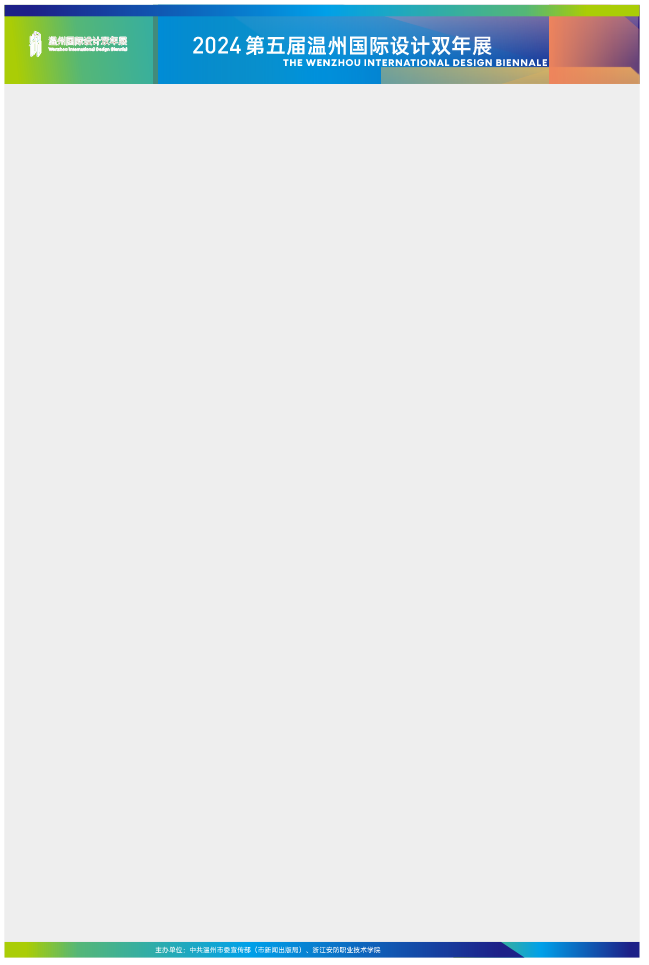 2、作品评审图片：图片格式统一为jpg，210mm*290mm一张，附简要设计说明。横竖不限，分辨率为300dpi, RGB模式。单张图片大小不得超过20M。 3、视频文件说明可附加视频、漫游动画，此项为加分项，不做硬性要求。视频格式为MP4，同一参赛题目中演示视频不超过100M，不低于20M，清晰度为1080p，时限不超过5分钟，显示比例为16:9，保证画面质量。4、作品说明：200字以内，能够清晰表达作品创意、内容。三、奖项设置设专业组和学生组2个组别（分组评审），每个组别各设金奖1名、银奖2名、铜奖3名、优秀奖若干。获奖者颁发由温州市委宣传部授权盖章的获奖证书及相应奖金。奖金额度如下：赛项类别组别金奖银奖铜奖环艺类专业组500030001000环艺类学生组20001000800